Appendix 1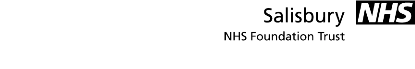                                      EQUIPMENT TRAINING:                                 Fisher & Paykell AIRVO™ 2 Nasal high FlowTraining SourceDelete as appropriate   IN HOUSE,  MANUFACTURER,   3rd PARTYTraining SourceDelete as appropriate   IN HOUSE,  MANUFACTURER,   3rd PARTYDate:Staff Member:Trainer:Trainer:Element√Clinical application: delivers high flows of warmed, humidified respiratory gases to spontaneously breathing patients.Discuss the adjustable temperature and flow settings:Three Temp settings: 37°C (optimal) / 34°C (if non-compliance at 37°C) / 31°C (face masks only)Flow range (Adult Mode)10 - 60 L/Min in increments of 1L/Min (10-25L/Min) and 5L/Min (25 – 60L/MinDemonstrate the heated breathing circuit (tube and chamber kit)Discuss the types of patient interface: nasal cannula - medium and largeSetting Up:Ensure the AIRVO 2 is below patient head heightOpen the tube & chamber kit, remove the blue caps from the water chamber and remove the bracket holding the water supply tubeFit the adaptor over the two vertical ports on the chamber and install the chamber into the AIRVO2 unitHang the sterile water bag and push the bag spike into the water bag portOpen the vent cap on the bag spike to allow the chamber to automatically fill to the required level (i.e. water level should be below the fill line)Install heated breathing tube by lifting the blue plastic sleeve and sliding the connector onto the AIRVO2 unit. Push the sleeve down to lockAttach the other end of the breathing tube to the appropriate patient interfacePlug the power cord into the mains supply and switch on the unit by pressing the on/off keyCheck the disinfection status (Green light = safe to use / orange light = not safe to use & requires disinfectionThe unit will warm up and the temperature, flow and oxygen values on the summary screen will pulse until they reach their target settingsPress the Mode key to view the target settings (these are locked by default)To change the temperature setting:       Press the Mode key       Hold the Up and Down keys for 3 seconds to ‘unlock’ the setting (the lock will disappear)       Press the Up and Down keys to choose the new setting       When set, press the Mode key again to lock the setting againTo change the flow setting:Press the Mode key again to move on to the flow screen       Hold the Up and Down keys for 3 seconds to ‘unlock’ the setting (the lock will disappear)       Press the Up and Down keys to choose the new setting NB: the oxygen concentration delivered to the patient can be affected by changes to the flow setting. Adjust the level of oxygen as necessary       When set, press the Mode key again to lock the setting againTo set the oxygen:Connect the oxygen hose to the wall Oxygen outletAdjust the level of oxygen by adjusting the AIRVO2 unit flow meter. The percentage of oxygen delivered will be displayed onscreen. It may take a few seconds for the reading to settle.If the set oxygen exceeds 95%, the oxygen reading will pulse red and the device will beepThe AIRVO2 has an inbuilt ultrasonic oxygen analyser which does not require calibration, service or replacementPress the Mode key to return to the summary screenConnecting the patient & during therapy:Discuss connecting the patient when ‘ready to use’ symbol is displayed on the summary screenThe unit displays a screensaver if no key has been pushed for 1 minuteDo not allow the water bag and water chamber to run out of water; this can damage the chamber floatIf excess condensate accumulates in the heated breathing tube, drain by detaching the patient end from the patient interface and draining into a receptacleAlarms:Has visual and auditory alarmsVisual alarms are displayed onscreenAuditory: 3 beeps in 3 seconds, repeated every 5 seconds. Alarm silence key mutes the alarm for 15 seconds Confirm audible and visual alarmsAlarm limits:Alarm limits are pre-programmedAfter use:Switch off the unit by pressing the On /Off keyDispose of patient interface and tubing and chamber kitDecontaminate the surfaces of the AIRVO2 unit with clinell wipesMaintenance and Disinfection:How to change the air filter (This requires changing every 3 months or 1000 hours)How to clean the AIRVO2 outlet elbow between patientsHow to carry out a disinfection cycle with the disinfection tube between patientsTrainer Sign-off:    Signature:                                                                              Date:Staff Sign-off:        Signature:                                                                              Date:(I have received adequate training to use this equipment safely)Further information and training videos are available on fphcare.co.uk